Министерство образования и науки Российской Федерации Федеральное государственное автономное образовательное учреждение высшего образования 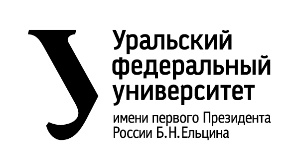 «Уральский федеральный университет имени первого Президента России Б.Н. Ельцина» (УрФУ) Институт радиоэлектроники и информационных технологий – РТФОТЧЕТо проектной работепо теме: «Приложение-справочник по Factorio»по дисциплине: Проектный практикумКоманда: Dark TimesЕкатеринбург2022СОДЕРЖАНИЕВВЕДЕНИЕВ 21 веке произошел активный скачок роста информации и всего, что с ней связано. Человечество изобрело интернет, телефоны, компьютеры и различные виды программного обеспечения. Вместе с приходом новых технологий появилась игровая индустрия с играми. Об одной игре наша команда сделала гайд по быстрому прохождению.Speedrun — это прохождение видеоигры или раздела видеоигры с целью завершить его как можно быстрее. Скоростные забеги часто следуют запланированным маршрутам, которые могут включать нарушение последовательности и могут использовать сбои, которые позволяют пропускать или завершать разделы быстрее, чем предполагалось.Factorio — это компьютерная игра, в жанре симулятора строительства, разработки и управления.Нашей главной задачей было c помощью кратких и информативных статей донести до читателя большинство механик игры, которые нужно использовать для быстрого прохождения игры.
Актуальность нашего проекта заключается в уникальных русифицированных статьях, которые дают всю важную информацию для скоростного прохождения игры. Мы смогли сделать проект, который собирает в себе недостающие плюсы в аналогах, а также наш личный опыт.Исходя из поставленной цели, в работе определены следующие задачи:Изучить целевую аудиторию Проанализировать потребности Разработать гайд, который будет понятен игрокам среднего-высокого уровня знаний об игре.КОМАНДАЛидер команды: Земский Егор Романович / РИ-110044дкАналитик: Борозняк Илья Сергеевич / РИ-110950Программист: Горин Егор Сергеевич / РИ-110941Дизайнер: Ким Данил Витальевич / РИ-110913ЦЕЛЕВАЯ АУДИТОРИЯПутем анализа различных тематических форумов, а также страниц с информацией об игре, мы выяснили, что данной игрой увлекаются люди возрастом 12-22 лет. Возраст же тех, кто увлекается спортивным прохождением (т.е. прохождением игры на время) в основном от 16 до 27 лет. Те люди, которые уже познакомились с игрой и имеют представление о механиках, заложенных в игре, часто могут интересоваться прохождением игры на время. Именно для таких людей и сделано наше приложение со статьями.
Сейчас в Factorio ежедневно играет около 17000 человек, а количество проданных копий превысило 3 млн.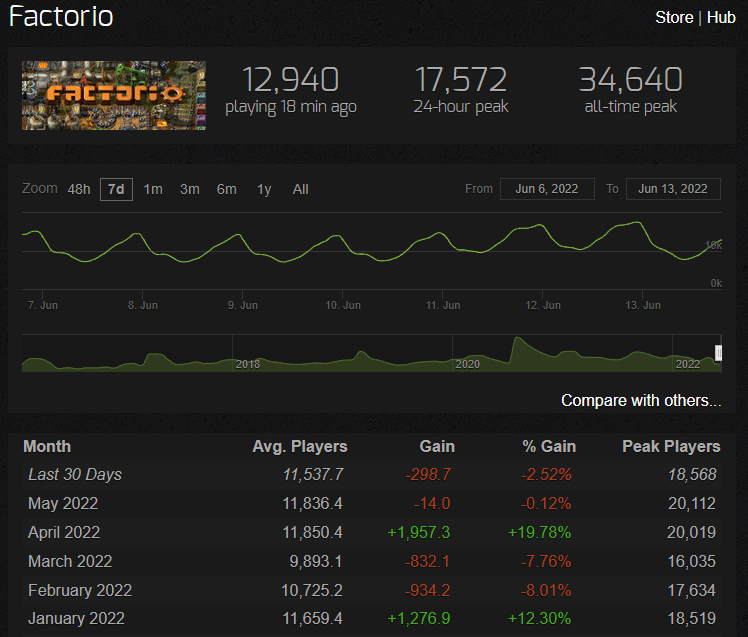 КАЛЕНДАРНЫЙ ПЛАН ПРОЕКТАОПРЕДЕЛЕНИЕ ПРОБЛЕМЫДля выявления проблемы мы:Проанализировали около 10 сайтов аналогов на разных языках Общались с людьми, которые имеют большой опыт в FactorioПрошли данную игру от начала до запуска ракетыПроанализировали поисковые запросыГлавная проблема в том, что игроки Factorio, которые желают попробовать для себя что-то новое в игре, часто сталкиваются с трудностями от различных внутриигровых механик. Существующие ресурсы с информацией имеют недостатки в виде отсутствия русификации или долго поиска, что усложняет глубокое погружение в игру. Идеального аналога, который сочетает в себе все плюсы попросту нет.СПИСОК АНАЛОГОВ 				РЕШЕНИЕ ПРОБЛЕМЫМы предлагаем мобильное приложение для Android-устройств, которое совмещает в себе удобную навигацию и много полезной и уникальной информации об игре Factorio. Наше приложение имеет большинство плюсов сразу, в отличие от аналогов, которые выделяются лишь некоторыми особенностями.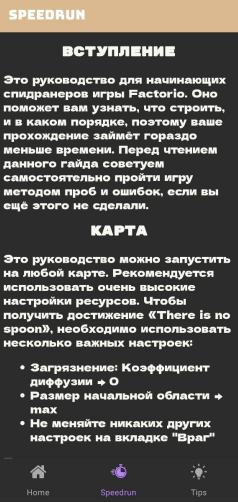 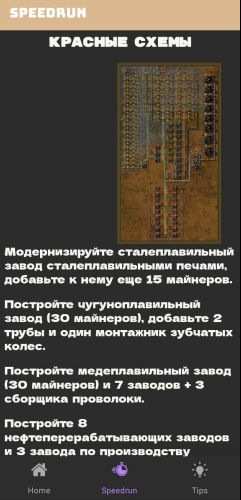 MVPМобильное приложение для Android-устройств, которое будет иметь функционал в виде главного окна для просмотра информации, а также кнопки с категориями. Краткие и полезные статьи об игре, на основе опыта команды и зарубежных источников информации также будут сразу встроены в приложение.Функции: Скролл-лента для просмотра информацииФункциональные кнопки с категориямиВстроенный гайд о быстром прохождении Factorio«Фишки» FactorioОдна из главных задач – найти правильную и достоверную информацию про быстрое прохождение игры Factorio, впоследствии грамотно и кратко разложить информацию в одной статье.Создать дополнительную статью с «фишками» об игре Factorio, в которой будут собраны интересные факты, помогающие глубже познать механики или управление игры.Создать функциональное приложение на базе Android, которое бы совмещало в себе данные статьи и имело простой и современный функционал.ПРОТОТИПИРОВАНИЕСоздание приложения началось с определения его визуальной формы. Изначально мы хотел создать боковое меню с вкладками, но позже изменили свое решение в сторону более современного дизайна. Ориентируясь на Google, а точнее на приложение Play Market, мы пришли к современным кнопкам внизу экрана, которые бы удобно переключали вкладки. Учитывая количество вкладок для нашего MVP, это был идеальный вариант.  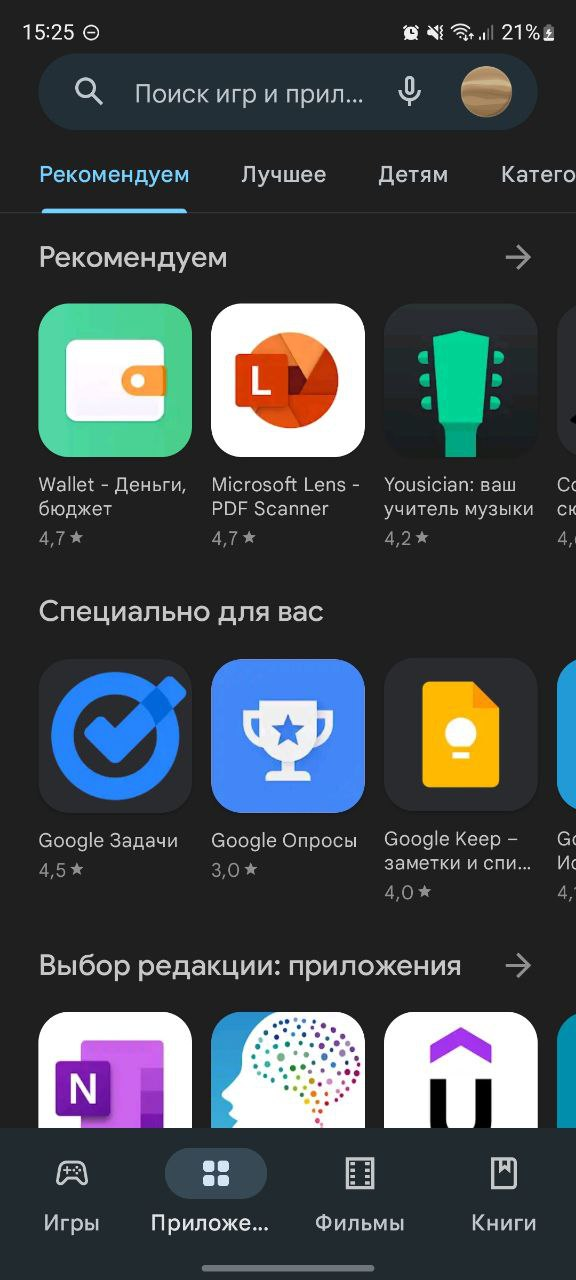 Параллельно разработки приложения свою работу вел аналитик, который изучал как игру, так и различные аналоги, которые могут предоставить информацию о быстром прохождении игры. Дизайнер вместе с программистом занимались цветовой палитрой приложения.После того, как вся информация была собрана, она была структурирована, отредактирована и занесена в приложение. Дизайнер и программист делали небольшие поправки в формате текста, чтобы красивее преподнести информацию в приложении. Также были добавлены картинки из игры Factorio для некоторых пунктов, чтобы более наглядно показать то, что нужно делать. На этом этапе мы поняли, что нужно добавить удобный способ просмотра фотографий, поэтому программист реализовал возможность приближения экрана, что упростило их просмотр. После проведения тестов на критические ошибки и проверки каждого пункта MVP, мы подвели итоги проделанной работы.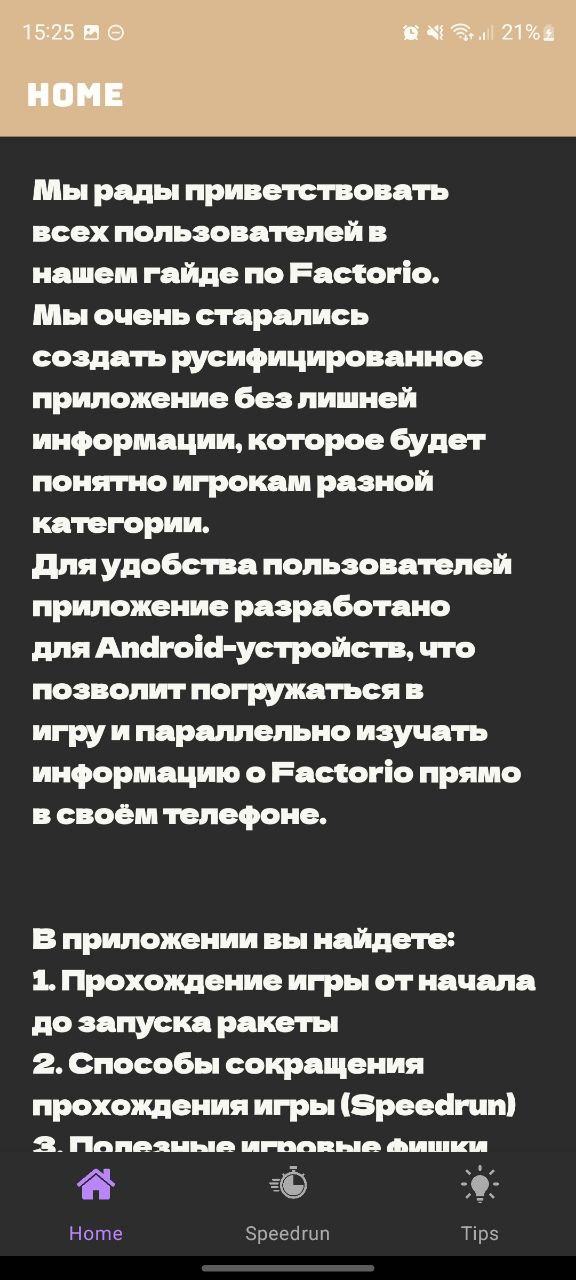 СТЕК ДЛЯ РАЗРАБОТКИДля разработки приложения мы использовали программу Android Studio. С помощью данного программного обеспечения можно создать Android-приложение, удовлетворяющее наши потребности. Весь функционал также был реализован в Android Studio. Весь код был написан на языке Java. Для дизайнерских наработок мы использовали программное обеспечение Figma, где создавались наработки того, как будет выглядеть приложение. Также цветовая гамма подбиралась с помощью него.ЗАКЛЮЧЕНИЕВесь проект был интересным и уникальным для нашей команды. Мы познакомились не только с разработкой приложения, но и с новой игрой, а также с отдельным видом соревнований – Speedrun.Наша команда прошла игру до финального этапа, что помогло тоньше понять механики игры, а также углубиться в разработку приложения с большим интересом. Мы заинтересовались тематикой Speedrun, потому что это уникальный жанр, который выделяет наш проект на фоне других работ по игре Factorio. Мы смогли реализовать собственное приложение для Android-устройств, которое содержит в себе уникальные русифицированные статьи. Android Studio использовался нашим программистом для написания приложения и всего функционала, который был обозначен в MVP. Также благодаря нашему аналитику мы смогли составить грамотные переведенные статьи, которые помогают в прохождении игры на скорость. Данные статьи созданы при помощи зарубежных источников и личного опыта команды в игре. Также наш дизайнер занялся цветовой палитрой для приложения, которая бы была приятна глазу, а также была слегка похожа на игру Factorio.В дальнейшем наша команда планирует расширять приложение, добавляя возможности коммуникации и обратной связи с разработчиками.На данный момент приложение полностью функционирует и соответствует требованиям нашего MVP. Игроки, которые увлекаются Factorio могут спокойно изучать данное приложение и пробовать различные фишки из гайда на практике. Это позволит игрокам получать новые знания об уже известной игре, а также укрепит из опыт, ведь Speedrun это своего рода соревнование, в котором требуется практика и закрепление накопленных знаний.СПИСОК ЛИТЕРАТУРЫhttps://wiki.factorio.com – Factorio Википедия.https://www.youtube.com – Источник зарубежных видеороликов№НазваниеОтветственныйДлительностьДата началаВременные рамки проектаВременные рамки проектаВременные рамки проектаВременные рамки проектаВременные рамки проектаВременные рамки проектаВременные рамки проектаВременные рамки проекта№НазваниеОтветственныйДлительностьДата начала1 нед2 нед3 нед4 нед5 нед6 нед7 нед8 нед9 нед10 нед11 недАнализ1.1Определение проблемыЗемский Е. Р.5 дней18.03.20221.2Выявление целевой аудиторииЗемский Е. Р.5 дней18.03.20221.3Конкретизация проблемыЗемский Е. Р.5 дней18.03.20221.4Подходы к решению проблемыЗемский Е. Р.5 дней18.03.20221.5Анализ аналоговБорозняк И.С.5 дней18.03.20221.6Определение платформы и стека для продуктаЗемский Е. Р.5 дней18.03.20221.7Формулирование требований к MVP продуктаЗемский Е. Р.5 дней18.03.20221.8Определение платформы и стека для MVPЗемский Е. Р.5 дней18.03.20221.9Формулировка целиЗемский Е. Р.5 дней18.03.20221.10Формулирование требований к продуктуЗемский Е. Р.5 дней18.03.20221.11Определение задачЗемский Е. Р.5 дней18.03.20221.12Распределение ролей среди участниковЗемский Е. Р.1 неделя18.03.20221.13Анализ игры FactorioБорозняк И.С.2 недели21.03.20221.14Поиск полезной информации об игреБорозняк И.С.2 недели21.03.20221.15Структурирование найденной информацииБорозняк И.С.2 недели21.03.2022Проектирование2.1Архитектура приложенияГорин Е.С.1 неделя04.04.20222.2Разработка сценариев использования приложенияГорин Е.С.1 неделя04.04.20222.3Прототипы интерфейсовГорин Е.С.1 неделя04.04.20222.4Дизайн-макеты приложенияКим Д.В.1 неделя04.04.2022Разработка3.1Написание кодаГорин Е.С.4 недели11.04.20223.2Внедрение дизайнаКим Д.В.4 недели11.04.20223.3Внедрение информации в приложениеГорин Е.С.4 недели11.04.20223.4Корректировка кодаГорин Е.С.4 недели11.04.20223.5Тестирование приложенияГорин Е.С.2 недели25.04.2022Внедрение4.1Оформление MVPЗемский Е. Р.1 неделя09.05.20224.2Внедрение MVP и релиз приложенияЗемский Е. Р. 2 недели09.05.20224.3Написание отчетаБорозняк И.С.2 недели09.05.20224.4Оформление презентацииЗемский Е. Р.1 неделя16.05.20224.5Защита проектаЗемский Е. Р.1 неделя18.06.2022ИсточникВремя изучения% важной информацииДоступностьЯзыковой барьерYoutube videoТребует много времени(-)Варьируется от автора к автору, можно найти ценную информацию
(-+)В свободном и быстром доступе(+)Присутствует, большинство гайдов зарубежные(-)Wiki.factorio.comКраткое время для поиска основной информации
(+)Много подробной информации и деталей для новичков
(+-)В свободном и быстром доступе(+)Русифицированный сайт, некоторые статьи не переведены(+-)Factorio calculator(приложение)Зависит от опыта пользователя
(-)Мало нужной информации, нужно знать зачем пользователь пользуется этим(-)Доступно в виде приложения в Play Market(+)Не русифицирован(-)